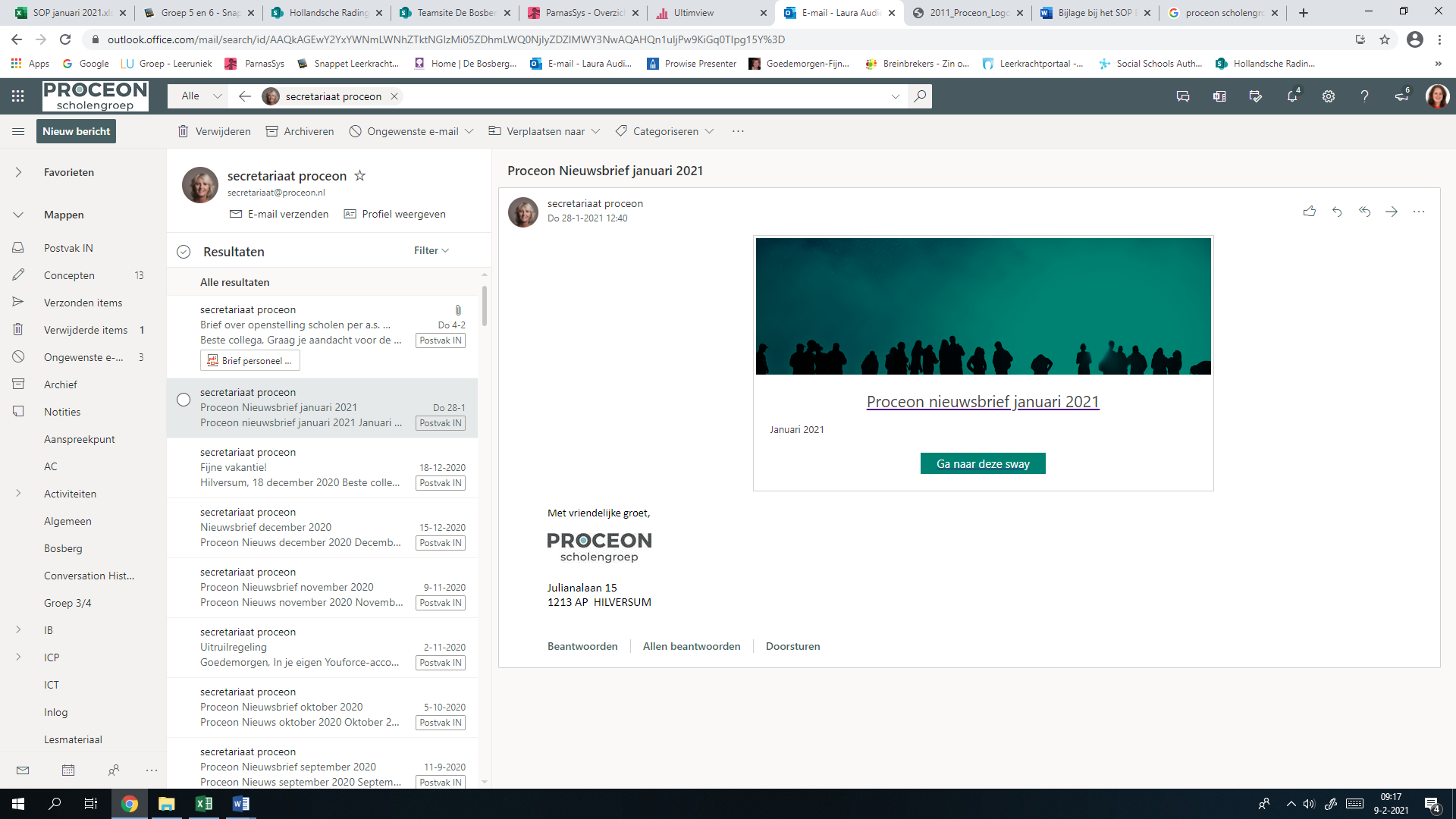 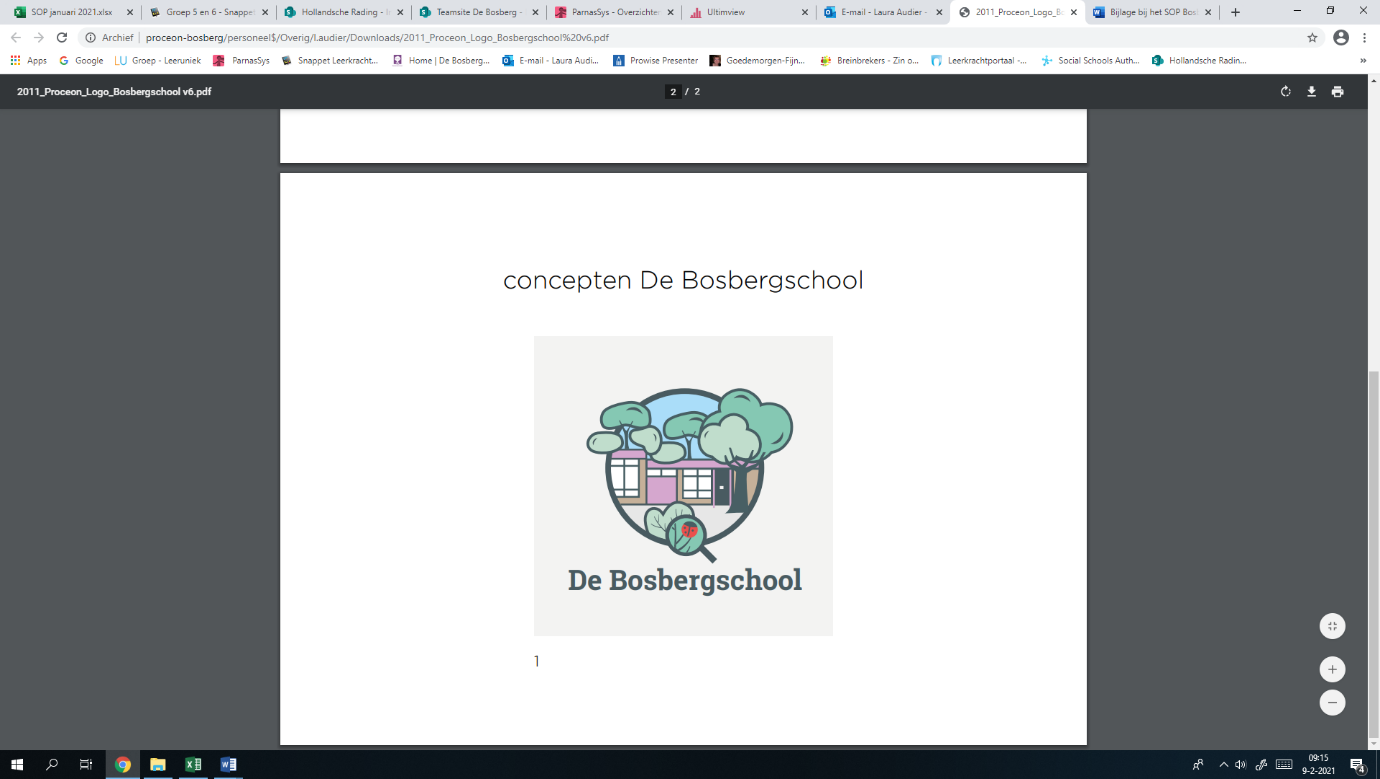 Bijlage bij het SOPPassend onderwijs binnen Proceon scholengroep, grenzen in zorg en ondersteuning en ambities. Passend onderwijs binnen ProceonOns samenwerkingsverband heeft vastgelegd waar de basisondersteuning aan moet voldoen. Uiterlijk 1 augustus 2016 moest de basisondersteuning gerealiseerd zijn. Veel scholen binnen Proceon voldoen aan de gestelde criteria. Er blijven ontwikkelpunten, maar ook borging is van belang. Het is niet vanzelfsprekend dat de basisondersteuning op orde blijft. Dit vraagt een voortdurende inzet van bestuur, directie en leerkrachten. De focus wordt de komende jaren verlegd van het op orde brengen van de basisondersteuning naar het opbouwen van expertise binnen de scholen. We zetten waar mogelijk in op het oprekken van de bandbreedte van onze zorg. Door scholing, externe expertise, maar ook opgedane ervaring met leerlingen verwachten we steeds meer leerlingen een plek te kunnen bieden binnen de scholen. Dit proces leidt ook tot groeiend specialisme op een aantal scholen. Proceon ziet dit als een organisch proces. Vanaf de werkvloer groeien er initiatieven. Het bestuur ziet het als zijn taak deze initiatieven ruimte te geven en waar nodig te faciliteren. Uitgangpunt moet zijn dat we denken in mogelijkheden. Professionaliteit houdt ook in dat je weet waar je grenzen en beperkingen liggen bij de afweging of een leerling geplaatst kan worden. Visie op passend onderwijsAlle scholen binnen Proceon werken handelings- en opbrengstgericht. Als het gaat om handelingsgericht werken, passen we de volgende zeven uitgangspunten toe: 1. Onderwijsbehoeften staan centraal; 2. Het gaat om afstemming en wisselwerking; 3. De leerkracht doet ertoe; 4. Positieve aspecten zijn van groot belang; 5. We werken constructief samen; 6. Ons handelen is doelgericht; 7. De werkwijze is systematisch en transparant. De leerlingenzorg speelt zich af op verschillende niveaus: De zorg op groepsniveau door de groepsleerkracht. Hierbinnen onderscheiden we twee verschillende onderdelen: 1a. voor alle leerlingen: de HGW-cyclus op groepsniveau 1b. voor alle leerlingen die extra begeleiding nodig hebben: de HGW-cyclus op individueel niveau. De zorg op schoolniveau. Op dit niveau wordt de IB-er ingeschakeld en/of worden collegae geraadpleegd. Ondersteuningsbehoefte van de school: de zorg binnen ZOUT (samenwerkingsverband), onze stichting Proceon en/of andere externe instantie wordt ingeschakeld. Er wordt bijvoorbeeld expertise aangevraagd. Wanneer deze zorg niet toereikend is kan plaatsing op een andere basisschool, Speciaal Basisonderwijs of Speciaal Onderwijs het nodig zijn.  Binnen Proceon werken we opbrengstgericht. Opbrengst- en handelingsgericht werken is bewust, systematisch, doelgericht, cyclisch en planmatig werken aan het maximaliseren van prestaties. Deze prestaties blijven niet beperkt tot een aantal basisvaardigheden, bepaald aan de hand van cognitieve leerresultaten, maar hebben ook betrekking op sociaal emotionele resultaten die verwijzen naar de veiligheid op school. Tevredenheid van leerlingen, ouders en voortgezet onderwijs vullen het kijkkader aan. Opbrengst- en handelingsgericht werken is gericht op ontwikkeling van de leerling, maar op organisatieniveau ook op de ontwikkeling van personeel. Het is niet te herleiden tot één onderwijskundige maatregel, het is niet de verantwoordelijkheid van één of twee personen in de school. Ook is het niet één enkel resultaat dat de kwaliteit van de school kenmerkt. De opbrengsten van een school verbeteren, vraagt om een samenhangende onderwijskundige aanpak op alle niveaus binnen de school. Opbrengst- en handelingsgericht werken liggen in elkaars verlengde; beide vormen een twee-eenheid, waarin opbrengstgericht werken het feitelijke resultaat in kaart brengt en handelingsgericht werken structuur geeft aan een systematische uitwerking (leerlingenbehoeften, afstemming, doelgericht werken). Leerlingen met specifieke onderwijsbehoeftenHoe definiëren we leerlingen met specifieke onderwijsbehoeften?
Een leerlingen met specifieke onderwijsbehoeften is voor ons een leerling die meer nodig heeft dan dat we kunnen bieden in de reguliere differentiatie.We onderscheiden een aantal soorten leerlingen met specifieke onderwijsbehoeften. Grenzen en beperkingen m.b.t. zorg en ondersteuningWij hebben als school een uitnodigende houding naar aangemelde leerlingen met een specifieke onderwijsbehoefte. Waar nodig passen we ons onderwijs aan of zoeken we naar externe expertise en middelen. Wij hebben de ambitie om alle kinderen die zich aanmelden passend onderwijs te bieden. Er zijn echter ook grenzen aan het onderwijs dat wij kunnen bieden. Hieronder beschrijven we welke grenzen dit zijn. Er zijn een aantal criteria om te bepalen of we kunnen voldoen aan specifieke onderwijsbehoeften: de ondersteuning gaat niet ten koste van het sociaal emotioneel welbevinden van de leerling zelf en/of de andere leerlingen. de ondersteuning gaat niet ten koste van de veiligheid van de leerling zelf, andere leerlingen of leerkrachten. De ondersteuning gaat niet ten koste van de ondersteuning voor de andere leerlingen in de groep. de ondersteuning overschrijdt de draagkracht van het lerarenteam niet. Wij zijn handelingsverlegen op de volgende punten: Leerlingen met ernstige gedragsproblemen, waarbij het welbevinden en de veiligheid van medeleerlingen in gevaar komt én waarbij het voor de betreffende leerling van belang is dat er een duidelijke, vaste, time-outplek en een time-outprotocol met een vaste medewerker aanwezig is.  Leerlingen waarbij door onderzoek vastgesteld sprake is van meervoudige psychiatrische en/of externaliserende gedragsproblematiek. Hierbij is sprake van ernstige gediagnosticeerde problematiek waarbij specialistische ondersteuning noodzakelijk is om de ontwikkeling van de leerling te garanderen. Leerlingen waarbij sprake is van ASS i.c.m. externaliserend/internaliserend gedrag waarbij specifieke psychiatrische ondersteuning van belang is om de ontwikkeling en de veiligheid van de leerlingen en medeleerlingen te kunnen garanderen. Leerlingen die na intensieve interventie periodes geen groei meer laten zien op cognitief of sociaal emotioneel gebied Leerlingen waarbij verregaande medische handelingen moeten worden verricht zodanig dat dit niet (meer) mogelijk is zonder structureel extra, professionele, handen in de klas. En wanneer het, binnen de financiële kaders, niet mogelijk is om aan deze ondersteuning tegemoet te komen Wanneer het aantal leerlingen met een specifieke onderwijsbehoefte in een groep in alle redelijkheid niet meer past binnen de draagkracht van de school en de leerkracht. Voor leerlingen die functioneren op zeer moeilijk lerend niveau met een IQ-profiel lager dan 75 wegen we af of we tegemoet kunnen komen aan de pedagogische en didactische behoeften van de leerling. In principe kunnen wij deze leerlingen didactisch niet bieden wat ze nodig hebben. We hanteren het uitgangspunt ‘gewoon waar kan, speciaal waar moet’. Bij alle afwegingen die we moeten maken kijken we naar groeps- en individueel belang. Groepsbelang prevaleert boven individueel belang.Ambities De Bosbergschool is een dorpsschool waar we denken vanuit kansen en mogelijkheden om passend onderwijs vorm te geven. We denken vanuit onderwijsbehoeften van leerlingen en kijken naar wat leerlingen wel kunnen.We willen dat leerlingen zich competent en autonoom voelen in het onderwijs, alleen dan zullen ze zich verder kunnen ontwikkelen. We zijn een kleinschalige dorpsschool met een gemoedelijke sfeer, dit is de kracht van de Bosbergschool, maar meteen ook een valkuil. De kleinschaligheid van de school maakt dat we minder mogelijkheden hebben voor individuele ondersteuning of extra faciliteiten binnen de school.Als school hebben we de ambitie om onderwijs te kunnen bieden voor alle leerlingen in Hollandsche Rading, wel met het uitgangspunt; ‘Gewoon waar kan, speciaal waar moet’.Leerlingen met leerproblemenTe denken valt aan leerlingen met dyslexie, dyscalculie of ander soort leerproblemen.Deze leerlingen krijgen een individueel plan en waar nodig wordt gewerkt vanuit een OPP.Leerlingen met gedragsproblematiekWe onderscheiden internaliserende gedragsproblematiek en externaliserende gedragsproblematiek. Hierbij valt de denken aan bijv. problemen in de excecutieve functies, motivatie, prikkelverwerking. Leerlingen met sociaal emotionele problematiekLeerlingen met een ontwikkelingsvoorsprongOok deze leerlingen hebben een specifiek aanbod nodig.